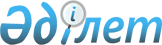 2008 жылға арналған облыстық бюджет туралыМаңғыстау облыстық мәслихатының 2007 жылғы 11 желтоқсандағы N 3/24 шешiмi. Маңғыстау облыстық әділет Департаментінде 2007 жылғы 21 желтоқсанда N 1993 тіркелді

      Қазақстан Республикасының Бюджет кодексіне, Қазақстан Республикасының "Қазақстан Республикасындағы жергілікті мемлекеттік басқару туралы", "2008 жылға арналған республикалық бюджет туралы" заңдарына сәйкес облыстық мәслихат ШЕШІМ ЕТТІ:

      1. 2008 жылға арналған облыстық бюджет 1-қосымшаға сәйкес мынадай көлемде бекітілсін:

      1) кірістер - 40 326 755 мың мың теңге, оның ішінде

      салықтық түсімдер бойынша - 25 078 469 мың теңге;

      салықтық емес түсімдер бойынша - 967 563 мың теңге;

      негiзгi капиталды сатудан түсетiн түсiмдер -  1 100 мың теңге;

      трансферттер түсімдері бойынша - 14 279 623 мың теңге;

      2) шығындар - 39 550 921 мың теңге;

      3) операциялық сальдо - 775 834 мың теңге;

      4) таза бюджеттік несиелендіру - 215 126 мың теңге, соның ішінде:

      бюджеттiк кредиттер - 798 078 мың теңге;

      бюджеттiк кредиттердi өтеу - 582 952 мың теңге 

      5) қаржы активтерімен жасалатын операциялар бойынша сальдо -  1 273 830 теңге, соның ішінде:

      қаржы активтерін сатып алу - 1 335 020 мың теңге;

      мемлекеттiң қаржы активтерiн сатудан түсетiн түсiмдер - 61 190 мың теңге;

      6) бюджет тапшылығы (профициті) - 713 122 теңге;

      7) бюджет тапшылығын қаржыландыру (профицитін пайдалану) бюджет - 713 122 теңге.

      Ескерту: 1 тармаққа өзгерту енгізілді - Маңғыстау облыстық мәслихатының 2008.02.12 N 4/45; 2008.05.16 N 5/68; 2008.07.10 N 6/85; 2008.08.27 N 7/89; 2008.10.07 N 8/108 (2008 жылдың 1 қаңтарында қолданысқа енгізілген және ресми жариялануға жатады); 2008.11.08 N 9/112; 2008.12.24 N 11/139 (2008 жылдың 1 қаңтарында қолданысқа енгізілген) Шешімдерімен.

      2. 2008 жылға қалалар мен аудандар бюджетіне кірістерді бөлу нормативтері мынадай көлемде белгіленсін:

      1) Төлем көзінен ұсталатын кірістен алынатын жеке табыс салығы:

      Бейнеу ауданына - 97,6 пайыз;

      Қарақия ауданына - 100 пайыз;

      Маңғыстау ауданына - 16,6 пайыз;

      Мұнайлы ауданына - 96,1 пайыз;

      Түпқараған  ауданына - 100 пайыз;

      Ақтау қаласына - 28,4 пайыз;

      Жаңаөзен қаласына - 77,5 пайыз;

      2) Төлем көзінен ұсталмайтын кірістен алынатын жеке табыс салығы:

      Бейнеу ауданына  - 100 пайыз;

      Қарақия ауданына  - 100 пайыз;

      Маңғыстау  ауданына  - 100 пайыз;

      Мұнайлы ауданына - 100 пайыз;

      Түпқараған  ауданына  - 100 пайыз;

      Ақтау қаласына  - 100 пайыз; 

      Жаңаөзен қаласына  - 100 пайыз.

      3) Қызметін біржолғы талондар бойынша жүзеге асыратын жеке тұлғалардан алынатын жеке табыс салығы:

      Бейнеу ауданына  - 100 пайыз;

      Қарақия ауданына  - 100 пайыз;

      Маңғыстау  ауданына  - 100 пайыз;

      Мұнайлы ауданына - 0 пайыз;

      Түпқараған  ауданына  - 100 пайыз;

      Ақтау қаласына  - 100 пайыз;

      Жаңаөзен қаласына  - 100 пайыз.

      3-1) Төлем көзiнен ұсталатын, шетел азаматтарының кiрiстерiнен алынатын жеке табыс салығы:

      Бейнеу ауданына - 100 пайыз;

      Қарақия ауданына - 100 пайыз;

      Маңғыстау ауданына - 100 пайыз;

      Мұнайлы ауданына - 100 пайыз;

      Түпқараған  ауданына - 100 пайыз;

      Ақтау қаласына - 100 пайыз;

      Жаңаөзен қаласына - 77,5 пайыз;

      3-2)Төлем көзiнен ұсталмайтын шетел азаматтарының кiрiстерiнен алынатын жеке табыс салығы:

      Бейнеу ауданына  - 100 пайыз;

      Қарақия ауданына  - 100 пайыз;

      Маңғыстау  ауданына  - 100 пайыз;

      Мұнайлы ауданына - 100 пайыз;

      Түпқараған  ауданына  - 100 пайыз;

      Ақтау қаласына  - 100 пайыз; 

      Жаңаөзен қаласына  - 100 пайыз.

      4) Әлеуметтік салық:

      Бейнеу ауданына  - 96,2 пайыз;

      Қарақия ауданына  - 100 пайыз;

      Маңғыстау  ауданына  - 16,3 пайыз;

      Мұнайлы ауданына - 97,4 пайыз;

      Түпқараған  ауданына  - 100 пайыз;

      Ақтау қаласына  - 17,2 пайыз;

      Жаңаөзен қаласына  - 57,5 пайыз.

      Ескерту: 2 тармаққа өзгерту мен толықтыру енгізілді - Маңғыстау облыстық мәслихатының 2008.02.12 N 4/45; 2008.05.16 N 5/68; 2008.08.27 N 7/89; 2008.10.07 N 8/108 (2008 жылдың 1 қаңтарында қолданысқа енгізілген және ресми жариялануға жатады) 2008.11.08 N 9/112 Шешімдерімен.

       3. 2008 жылға төменгі сатыдағы бюджеттерден облыстық бюджетке   2 649 666 мың теңге сома көлемінде бюджеттік алымдар белгіленсін, оның ішінде:

      Қарақия ауданы  - 1 632 433 мың теңге;

      Түпқараған  ауданы  - 1 017 233 мың теңге;

      Ескерту: 3 тармаққа өзгерту енгізілді - Маңғыстау облыстық мәслихатының 2008.02.12 N 4/45; 2008.11.08 N 9/112 Шешімдерімен.

      4. Облыстық бюджеттен аудандар мен қалалардың бюджеттеріне берілетін субвенция көлемі 1 125 137 мың теңге сомасында 2008 жылға арналған облыстық бюджетте қарастырылсын, оның ішінде:

      Бейнеу ауданына - 752 856 мың теңге;

      Маңғыстау  ауданына - 67 369 мың теңге;

      Мұнайлы ауданына - 304 912 мың теңге.

      Ескерту: 4 тармаққа өзгерту енгізілді - Маңғыстау облыстық мәслихатының 2008.02.12 N 4/45 Шешімімен.

      5. Республикалық бюджетке аударылуға жататын бюджеттік алулар 4 249 313 мың теңге сомасында облыстық бюджеттен жүзеге асырылатыны қаперге алынсын.

      5-1. 2008  жылға арналған облыстық бюджетте қазақстан Республикасындағы бiлiм берудi дамытудың 2005-2010 жылдарға арналған Мемлекеттiк бағдарламасын және қазақстан Республикасындағы денсаулық сақтауды реформалау және дамытудың 2005-2010 жылдарға арналған Мемлекеттiк бағдарламасын iске асыруға республикалық бюджеттен 906 576 мың теңге көлемiнде ағымдағы мақсатты трансферттер қарастырылғаны қаперге алынсын, оның iшiнде:

     мемлекеттiк бастауыш, негiзгi орта және жалпы орта бiлiм беру мекемелерiнде лингафондық және мультимедиялық кабинеттердi құруға - 94 202 мың теңге;

      мемлекеттiк бастауыш, негiзгi орта және жалпы орта бiлiм беру жүйесiнде интерактивтiк оқыту жүйесiн енгiзуге - 131 896 мың теңге,

      жергiлiктi деңгейдегi медициналық денсаулық сақтау ұйымдарын материалдық-техникалық жабдықтауға - 680 478 мың теңге.

      Облыстық  бюджет және аудандар мен қалалар бюджеттерiнiң бөлiгiнде көрсетiлген қызметкерлеріне, мемлекеттік мәдениет және спорт ұйымдарының қызметкерлеріне бір жолғы коммуналдық қызметтерді өтеуге және отындарды сатып алуға 10 000 теңге көлемінде".

      5-2.  2008  жылға арналған облыстық бюджетте әлеуметтiк саладағы iс-шараларды iске асыруға республикалық бюджеттен 839 983 мың теңге  көлемiнде ағымдағы мақсатты трансферттер қарастырылғаны қаперге алынсын, оның iшiнде:

      жаңадан iске қосылған бiлiм беру объектiлерiн қамтамасыз етуге - 426 431 мың теңге;

      - алынып тасталды

      ең төменгi күнкөрiс мөлшерiнiң өсуiне байланысты мемлекеттiк атаулы әлеуметтiк көмек және 18 жасқа дейiнгi балаларға ай сайынғы мемлекеттiк жәрдемақы төлемдерiне - 65 000 мың теңге, оның iшiнде:

      мемлекеттiк атаулы әлеуметтiк көмек төлемдерiне - 50 000 мың теңге;

      аз қамтылған отбасыларынан шыққан 18 жасқа дейiнгi балаларға мемлекеттiк жәрдемақы төлемдерiне - 15 000 мың теңге;

      дәрiлiк құралдар, вакциналар және басқа да иммунобиологиялық дәрi-дәрмектердi сатып алуға - 348 552 мың теңге, оның iшiнде:

      тұрғындарға иммундық алдын алу жүргiзу үшiн вакциналар және басқа да иммунобиологиялық дәрi-дәрмектердi сатып алуға - 113 374 мың теңге;

      туберкулезге қарсы дәрi-дәрмектердi сатып алуға - 47 984 мың теңге;

      диабетке қарсы дәрi-дәрмектердi сатып алуға - 50 859 мың теңге;

      онкологиялық ауруларға химиялық дәрi-дәрмектердi сатып алуға - 136 335 мың теңге.

      Облыстық  бюджет және аудандар мен қалалар бюджеттерiнiң бөлiгiнде көрсетiлген соманы бөлу 6-қосымшаға сәйкес жүзеге асырылады.

      Ескерту: 5-2 тармағына өзгерту енгізілді - Маңғыстау облыстық мәслихатының 2008.11.08 N 9/112 Шешімімен.

      5-3. 2008  жылға арналған облыстық бюджетте нақты секторды қолдауға республикалық бюджеттен 336 310 мың теңге  көлемiнде ағымдағы мақсатты трансферттер қарастырылғаны қаперге алынсын, оның iшiнде:

      асыл тұқымды мал шаруашылығын дамытуға - 22 750 мың теңге;

      егiн шаруашылығының өнiмдiлiгiн және өнiм сапасын арттыруға, жанар-жағар майлардың және көктемгi егiстiк және жинау жұмыстарын жүргiзу үшiн қажеттi басқа да тауарлық-материалдық құндылықтардың бағасын арзандатуға - 4 806 мың теңге;

      ауыл шаруашылығы тауар өндiрушiлерiне су жеткiзу бойынша қызмет бағасын субсидиялауға - 3 160 мың теңге;

      ауыз сумен жабдықтаудың баламасыз көзi болып табылатын аса маңызды сумен жабдықтаудың топтық жүйесiнен ауыз су беру бойынша қызмет бағасын  субсидиялауға - 41 594 мың теңге;

      облыстық маңыздағы автомобиль жолдарын күрделi жөндеуге - 264 000 мың теңге.

      5-4. 2008  жылға арналған облыстық бюджетте тұрғын үй құрылысының 2008-2010 жылдарға арналған Мемлекеттiк бағдарламасын iске асыруға республикалық бюджеттен 2 609 000 мың теңге көлемiнде дамытуға және нөлдiк мөлшерлеме бойынша бюджеттiк несиелеуге нысаналы трансферттер қарастырылғаны қаперге алынсын, оның iшiнде:

      мемлекеттiк коммуналдық тұрғын үй қорының тұрғын үй құрылысына  - 737 000 мың теңге;

      "100 мектеп және 100 аурухана" жобасын iске асыру аясында салынатын бiлiм беру және денсаулық сақтау ұйымдары қызметкерлерi үшiн тұрғын үй салуға және сатып алуға аудандар мен қалалар бюджеттерiн несиелендiруге - 200 000 мың теңге;

      инженерлiк-коммуникациялық инфрақұрылымды дамытуға және абаттандыруға - 1 672 000 мың теңге, оның iшiнде:

      инженерлiк-коммуникациялық инфрақұрылымды дамытуға және жайластыруға - 1 515 000 мың теңге;

      инженерлiк желiлердi жөндеуге және қайта жаңғыртуға - 157 00 мың теңге.

    Аудандар мен қалалар бюджеттерiнiң бөлiгiнде көрсетiлген соманы бөлу 7-қосымшаға сәйкес жүзеге асырылады.

      5-5. 2008  жылға арналған облыстық бюджетте электрондық үкiмет және мемлекеттiк қызметшiлердi компьютерлiк сауаттылыққа оқыту аясында адами капиталды дамытуға республикалық бюджеттен 77 342 мың теңге көлемiнде нысаналы даму трансферттерi қарастырылғаны қаперге алынсын, оның iшiнде:

      электрондық үкiмет аясында адами капиталды дамытуға - 70 480 мың теңге;

      мемлекеттiк қызметшiлердi компьютерлiк сауаттылыққа оқытуға - 6 862 мың теңге.

    Облыстық  бюджет және аудандар мен қалалар бюджеттерiнiң бөлiгiнде көрсетiлген соманы бөлу 8-қосымшаға сәйкес жүзеге асырылады.

      5-6. 2008 жылға арналған облыстық бюджетте инвестициялық жобаларды iске асыруға республикалық бюджеттен 6 907 916 мың теңге көлемiнде нысаналы даму трансферттерi қарастырылғаны қаперге алынсын, оның iшiнде:

      бiлiм беру объектiлерiн салуға және қайта жаңғыртуға - 3 924 814 мың теңге;

      денсаулық сақтау объектiлерiн салуға және қайта жаңғыртуға -  720 730 мың теңге;

      әлеуметтiк қамтамасыз ету объектiлерiн салуға және қайта жаңғыртуға - 1 134 435 мың теңге;

      сумен жабдықтау жүйесiн дамытуға - 438 937 мың теңге;

      қоршаған ортаны қорғау объектiлерiн салуға және қайта жаңғыртуға - 150 000 мың теңге;

      көлiк инфрақұрылымын дамытуға - 539 000 мың теңге;

      Облыстық  бюджет және аудандар мен қалалар бюджеттерiнiң бөлiгiнде көрсетiлген соманы бөлу 9-қосымшаға сәйкес жүзеге асырылады.

      Ескерту: 5-6 тармағына өзгерту енгізілді - Маңғыстау облыстық мәслихатының 2008.11.08 N 9/112; 2008.12.24 N 11/139 (2008 жылдың 1 қаңтарында қолданысқа енгізілген) Шешімдерімен.

      5-7. аудандар мен қалалар бюджеттерiне 2008 жылға арналған облыстық бюджеттен 1 638 916 мың теңге көлемiнде нысаналы даму трансферттерi қарастырылғаны қаперге алынсын, оның iшiнде:

      бiлiм беру объектiлерiн дамытуға - 275 773 мың теңге;

      коммуналдық шаруашылық жүйесiн дамытуға - 259 718 мың теңге;

      қалалар мен елдi мекендердi абаттандыруды дамытуға - 3 500 мың теңге.

      Аудандар мен қалалар бюджеттерiнiң бөлiгiнде көрсетiлген соманы бөлу 10-қосымшаға сәйкес жүзеге асырылады.

      сумен жабдықтау жүйесін дамытуға - 355 821 мың теңге;

      инженерлік-коммуникациялық инфрақұрылымды дамытуға және жайластыруға - 514 652 мың теңге;

      дене шынықтыру және спорт объектілерін дамытуға - 30 000 мың теңге;

      Көлік инфрақұрылымын дамытуға - 74 250 мың теңге.

      мемлекеттік тұрғын үй қорына тұрғын үй салу құрылысына – 25 500 мың теңге;

      жылуэнергетика жүйесін дамытуға – 99 702 мың теңге.

      Ескерту: 5-7 тармағына өзгерту енгізілді - Маңғыстау облыстық мәслихатының 2008.11.08 N 9/112 Шешімімен.

      5-8. Аудандар мен қалалар бюджеттерiне 2008 жылға арналған облыстық бюджеттен 374 284 мың теңге көлемiнде ағымдағы мақсатты трансферттер қарастырылғаны қаперге алынсын, оның iшiнде:

      "Мектеп аулалары" жобасының 1-кезеңiн iске асыруға - 181 906 мың теңге;

      қасқырларды ату бойынша iс-шаралар жүргiзуге - 1 600 мың теңге;

      елдi мекендердiң бас жобасын әзiрлеуге - 52 750 мың теңге.

      Аудандар мен қалалар бюджеттерiнiң бөлiгiнде көрсетiлген соманы бөлу 11-қосымшаға сәйкес жүзеге асырылады.

      білім беру объектілерін күрделі жөндеуге - 18 002 мың теңге;

      ауылдық жерлердегі мемлекеттік білім беру, денсаулық сақтау ұйымдарына жұмысқа тарту мақсатында жас маманға әлеуметтік төлемдерге - 24 000 мың теңге;

      Қазақстан Республикасының мемлекеттік жоғары оқу орындарында оқитындарға әлеуметтік төлемдер төлеу үшін - 34 026 мың теңге;

      коммуналдық меншікке түсетін мүлікті есепке алу, сақтау, бағалау және сату бойынша жұмыстар жүргізуге - 12 000 мың теңге;

      автомобиль жолдарының жұмыс істеуін қамтамасыз ету үшін - 50 000 мың теңге.

      Ескерту: 5-8 тармағына өзгерту енгізілді - Маңғыстау облыстық мәслихатының 2008.11.08 N 9/112 Шешімімен.

      5-9. 2008 жылға арналған облыстық бюджетте 380 000 мың теңге көлемiнде сыйақысының (мүддесiнiң) нөлдiк мөлшерлемесi бойынша тұрғын үй құрылысына бұрын бөлiнген қарызды өтеу қарастырылған, соның iшiнде Түпқараған ауданынан - 180 000 мың теңге, Ақтау қаласынан - 200 000 мың теңге.

      Қазақстан Республикасындағы тұрғын үй құрылысын дамытудың 2005-2007 жылдарға арналған Мемлекеттiк бағдарламасы аясында қайтарым қаражаттары есебiнен 50 000 мың теңгенi сыйақысының (мүддесiнiң) нөлдiк мөлшерлемесi бойынша тұрғын үй құрылысы үшiн Жаңаөзен қаласының бюджетiн несиелендiруге бөлiнсiн.".

      Ескерту: 5 тармақ 5-1, 5-2, 5-3, 5-4, 5-5, 5-6, 5-7, 5-8, 5-9 тармақшаларымен толықтырылды - Маңғыстау облыстық мәслихатының 2008.02.12 N 4/45; 2008.05.16 N 5/68; 2008.07.10 N 6/85; 2008.08.27 N 7/89; 2008.08.27 N 8/108 (2008 жылдың 1 қаңтарында қолданысқа енгізілген және ресми жариялануға жатады) Шешімдерімен.

      6. Құқық берілсін:

      Маңғыстау облысында тұратын және республикалық емдеу-алдын-алу орталықтарына кеңес алуға, тексеріп байқауға және емделуге жіберілетін азаматтардың облыс әкімиятының қаулысымен бекітілген Тәртіпке сәйкес тегін және жеңілдікпен жол жүруіне;

      қуаттандыратын ем үшін облыстық туберкулезге қарсы "Тұщыбек" санаторийіне және республикалық туберкулезге қарсы санаторийлерге жіберілетін туберкулезбен науқастанғандардың облыс әкімиятының қаулысымен бекітілген Ережеге сәйкес тегін және жеңілдікпен жол жүруіне;

      ауылдық елді мекендерде тұрып жұмыс істейтін мемлекеттік денсаулық сақтау, әлеуметтік қамсыздандыру, білім беру, мәдениет және спорт ұйымдарының мамандарына, сондай-ақ қалалық үлгідегі кенттерде тұратын және жұмыс істейтін мемлекеттік денсаулық сақтау ұйымдарының мамандарына отын сатып алуға 10 000 теңге көлемінде;

      "ауылдық (селолық) елді мекендерде және қалалардың әкімшілік бағынысты аумағында орналаспаған поселкелерде жұмыс істейтін мемлекеттік білім беру ұйымдарының қызметкерлеріне, мемлекеттік денсаулық сақтау ұйымдарының медициналық және фармацевтика қызметкерлеріне, мемлекеттік қамсыздандыру ұйымдарының қызметкерлеріне, мемлекеттік мәдениет және спорт ұйымдарының қызметкерлеріне бір жолғы коммуналдық қызметтерді өтеуге және отындарды сатып алуға 10 000 теңге көлемінде".

      сырт көмекке зәру жалғызілікті мүгедектерге күтім бойынша мемлекеттік әлеуметтік жәрдемақыларға бір айлық есептік көрсеткіш мөлшерінде қосымша үстемақыға;

      нан-бөлке өнімдеріне бағаның өсуіне байланысты жекелеген санаттағы азаматтарға ай сайынғы өтемақы төлеуге.

      "амбулаториялық емдеу жағдайында гемофилиямен сырқаттанатын ересек ауруларды, сондай-ақ артериалық гипертензиямен және жүрек ишемиясымен ауыратын науқастарды тегiн дәрi-дәрмекпен қамтамасыз етуге".

      "облыс әкімдігі анықтаған тәртіпте ауылдық жерлердегі мемлекеттік білім беру, денсаулық сақтау ұйымдарына жұмысқа тарту мақсатында әр жас маманға 1000 мың теңге көлемінде әлеуметтік төлемдерге".

      Ескерту: 6 тармаққа толықтыру енгізілді - Маңғыстау облыстық мәслихатының 2008.02.12 N 4/45; 2008.07.10 N 6/85 Шешімдерімен.

      7. Қалалардың әкiмшiлiк басқаруындағы аумақтарда орналаспаған ауылдық (селолық) елдi мекендерде және поселкелерде жұмыс жасайтын мемлекеттiк бiлiм беру ұйымдарының педагог қызметкерлерiне, мемлекеттiк денсаулық сақтау ұйымдарының медицина және фармацевтика қызметкерлерiне, әлеуметтiк қамтамасыз ету мемлекеттiк ұйымдарының қызметкерлерiне, мәдениет және спорт мемлекеттiк ұйымдарының қызметкерлерiне 25% жоғары жалақы (тарифтiк мөлшерлеме) белгiленсiн.

      Ескерту: 7 тармақ жаңа редакцияда - Маңғыстау облыстық мәслихатының 2008.02.12 N 4/45 Шешімімен.

      8. Облыс әкімдігінің резерві 394 049 мың теңге сомасында бекітілсін.

      Ескерту: 8 тармаққа өзгерту енгізілді - Маңғыстау облыстық мәслихатының 2008.05.16 N 5/68; 2008.07.10 N 6/85; 2008.08.27 N 7/89; 2008.10.07 N 8/108 (2008 жылдың 1 қаңтарында қолданысқа енгізілген және ресми жариялануға жатады) 2008.11.08 N 9/112 Шешімдерімен.

      9. 2-қосымшаға сәйкес бюджеттік инвестициялық жобаларды (бағдарламаларды) іске асыруға бағытталған облыстық бюджеттің бюджеттік даму бағдарламаларының тізбесі бекітілсін.

      10. 3-қосымшаға сәйкес, облыстық бюджеттің атқарылу үрдісінде секвестрге жатпайтын 2008 жылға арналған бюджеттік бағдарламалар тізбесі бекітілсін.

      2008 жылға арналған аудандар мен қалалар бюджеттерінің атқарылу үрдісінде 4-қосымшаға сәйкес бюджеттік бағдарламалардың секвестрге жатпайтыны белгіленсін.

      11. Осы шешім 2008 жылдың 1 қаңтарынан бастап қолданысқа енгізіледі.      Сессия төрағасы                 Облыстық

                                   мәслихат хатшысы

            Р.Исаев                  Б. Шелпеков

Облыстық мәслихаттың 2008 жылғы

8 қарашадағы N 9/112 шешіміне

1-ҚОСЫМША         2008 жылға арналған облыстық бюджет      Ескерту: 1 қосымша жаңа редакцияда - Маңғыстау облыстық мәслихатының 2008.11.08 N 9/112 Шешімімен.

Облыстық мәслихаттың 2008 жылғы

8 қарашадағы N 9/112 шешіміне

2-ҚОСЫМША          ИНВЕСТИЦИЯЛЫҚ ЖОБАЛАРДЫ (БАҒДАРЛАМАЛАРДЫ) ІСКЕ АСЫРУҒА БАҒЫТТАЛҒАН 2008 ЖЫЛҒА АРНАЛҒАН ОБЛЫСТЫҚ БЮДЖЕТТІК ДАМУ БАҒДАРЛАМАЛАРЫНЫҢ ТІЗБЕСІ      Ескерту: 2 қосымша жаңа редакцияда - Маңғыстау облыстық мәслихатының 2008.11.08 N 9/112 (2008 жылдың 1 қаңтарынан бастап қолданысқа енгізіледі) Шешімімен.

 Облыстық мәслихаттың 2008 жылғы

8 қарашадағы N 9/112 шешіміне

6-ҚОСЫМША          Әлеуметтік сала үшін 2008 жылға арналған облыстық бюджетке, аудандар мен қалалардың бюджеттеріне республикалық бюджеттен

ағымдағы нысаналы трансферттер сомаларын бөлу     Ескерту: 6 қосымша - Маңғыстау облыстық мәслихатының 2008.11.08 N 9/112 (2008 жылдың 1 қаңтарынан бастап қолданысқа енгізіледі) Шешімімен.

Облыстық мәслихаттың 2008 жылғы

10 шілдедегі N 6/85 шешіміне

7-ҚОСЫМША           Тұрғын үй құрылысының 2008-2010 жылдарға арналған Мемлекеттік бағдарламасын іске асыруға республикалық бюджеттен 2008 жылға арналған аудандар мен қалалар бюджеттеріне бюджеттік несиелер мен нысаналы даму трансферттер сомаларын бөлу      Ескерту: 7 қосымша жаңа редакцияда - Маңғыстау облысы мәслихатының 2008.07.10 N 6/85 Шешімімен.(мың теңге)

Облыстық мәслихаттың 2008 жылғы

10 шілдедегі N 6/85 шешіміне

8-ҚОСЫМША          Электронды үкімет аясында адами капиталды дамытуға және мемлекеттік қызметкерлерді компьютерлік сауаттылыққа оқытуға республикалық бюджеттен 2008 жылға арналған облыстық бюджетке, аудандар мен қалалар бюджеттеріне нысаналы даму трансферттер сомасын бөлу      Ескерту: 8 қосымша жаңа редакцияда - Маңғыстау облыстық мәслихатының 2008.07.10 N 6/85 Шешімімен.(мың теңге)

    Облыстық мәслихаттың 2008 жылғы

8 қарашадағы N 9/112 шешіміне

9-ҚОСЫМША          Инвестициялық жобаларды іске асыруға республикалық бюджеттен 2008 жылға арналған облыстық бюджетке, аудандар мен қалалар бюджеттеріне нысаналы даму трансферттер сомаларын бөлу      Ескерту: 9 қосымша жаңа редакцияда - Маңғыстау облысы мәслихатының 2008.11.08 N 9/112 (2008 жылдың 1 қаңтарынан бастап қолданысқа енгізіледі); 9 қосымшаға өзгерту енгізілді - Маңғыстау облысы мәслихатының 2008.12.24 N 11/139 (2008 жылдың 1 қаңтарында қолданысқа енгізілген) Шешімдерімен.(мың теңге)

Облыстық мәслихаттың 2008 жылғы

8 қарашадағы N 9/122 шешіміне

10-ҚОСЫМША        Облыстық бюджеттен аудандар мен қалалардың 2008 жылға арналған бюджеттеріне берілетін нысаналы даму трансферттердің сомаларын бөлу      Ескерту: 10 қосымша жаңа редакцияда - Маңғыстау облыстық мәслихатының 2008.11.08 N 9/112 (2008 жылдың 1 қаңтарынан бастап қолданысқа енгізіледі) Шешімімен.(мың теңге)

  Облыстық мәслихаттың 2008 жылғы

8 қарашадағы N 9/112 шешіміне

11-ҚОСЫМША           Облыстық бюджеттен аудандар мен қалалардың 2008 жылға арналған бюджеттеріне ағымдағы нысаналы трансферттер сомасын бөлу      Ескерту: 11 қосымша жаңа редакцияда - Маңғыстау облыстық мәслихатының 2008.11.08 N 9/112 (2008 жылдың 1 қаңтарынан бастап қолданысқа енгізіледі) Шешімімен.(мың теңге)
					© 2012. Қазақстан Республикасы Әділет министрлігінің «Қазақстан Республикасының Заңнама және құқықтық ақпарат институты» ШЖҚ РМК
				СанСынІшк СынАтауыСомасы, мың теңге
11123
1.КІРІСТЕР40 326 7551САЛЫҚТЫҚ ТҮСІМДЕР25 078 46901Табыс салығы6 898 2392Жеке табыс салығы6 898 23903Әлеуметтік салық10 398 8511Әлеуметтік салық10 398 85105Тауарларға, жұмыстарға және  қызметтер көрсетуге салынатын ішкі салықтар7 781 3793Табиғи және басқа ресурстарды пайдаланғаны үшін түсетін

түсімдер7 781 3792САЛЫҚТЫҚ ЕМЕС ТҮСІМДЕР967 56301Мемлекет  меншігінен түсетін түсімдер47 7041Мемлекеттік кәсіпорындардың таза кіріс бөлігінің түсімі5 8993Мемлекет меншігіндегі акциялардың мемлекеттік пакетіне дивидендтер23 1984Мемлекеттік меншіктегі заңды тұлғаларға қатысу үлесіне кірістер3 5375Мемлекет меншігіндегі мүлікті жалға беруден түсетін кірістер15 0007Мемлекеттік бюджеттен берілген кредиттер бойынша сыйақылар (мүдделер)7002Мемлекеттік бюджеттен

қаржыландырылатын  мемлекеттік мекемелердің тауарларды (жұмыстарды, қызметтерді) өткізуінен түсетін түсімдер19 4591Мемлекеттік бюджеттен

қаржыландырылатын  мемлекеттік мекемелердің тауарларды (жұмыстарды, қызметтерді) өткізуінен түсетін түсімдер61 45903Мемлекеттік бюджеттен

қаржыландырылатын  мемлекеттік мекемелер ұйымдастыратын мемлекеттік сатып алуды өткізуден түсетін ақша түсімдері4001Мемлекеттік бюджеттен

қаржыландырылатын мемлекеттік мекемелер ұйымдастыратын мемлекеттік сатып алуды

өткізуден түсетін ақша

түсімдері40006Басқа да салықтық емес

түсiмдер900 0001Басқа да салықтық емес

түсiмдер900 0003НЕГІЗГІ КАПИТАЛДЫ САТУДАН

ТҮСЕТІН ТҮСІМДЕР1 10001Мемлекеттік мекемелерге бекітілген мемлекеттік

мүлікті сату1 1001Мемлекеттік мекемелерге бекітілген мемлекеттік

мүлікті сату1 1004ТРАНСФЕРТТЕРДІҢ ТҮСІМДЕРІ14 279 62301Төмен тұрған мемлекеттік

басқару органдарынан алынатын трансферттер2 651 6682Аудандық (қалалық) бюджеттерден трансферттер2 651 66802Мемлекеттік басқарудың жоғары тұрған органдарынан түсетін трансферттер11 627 9551Республикалық бюджеттен

түсетін трансферттер11 627 955ФтопӘкімшіБағАтауыСомасы, мың теңге
11123
2. ШЫҒЫНДАР39 550 92101Жалпы сипаттағы мемлекеттік қызметтер көрсету501 338110Облыстық мәслихат аппараты26 618001Облыстық мәслихат қызметін

қамтамасыз ету26 618120Облыс әкімінің аппараты310 785001Облыс әкімінің қызметін

қамтамасыз ету255 452002Ақпараттық жүйелер құру3 041008Мемлекеттік қызметшілерді компьютерлік сауаттылыққа

оқытуға аудандар (облыстық

маңызы бар қалалар) бюджеттеріне берілетін нысаналы даму трансферттері6 862116Электрондық үкімет шеңберінде адами капиталды дамыту45 430257Облыстың қаржы басқармасы81 356001Қаржы басқармасының қызметін қамтамасыз ету49 912009Коммуналдық меншікті жекешелендіруді ұйымдастыру2 654010Коммуналдық меншікке түсетін  мүлікті есепке алу, сақтау, бағалау және сату16 790113Жергілікті  бюджеттен алынатын трансферттер12 000258Облыстың экономика және бюджеттік жоспарлау

басқармасы82 579001Экономика және бюджеттік жоспарлау басқармасының

қызметін қамтамасыз ету47 579002Ақпараттық жүйелер құру35 00002Қорғаныс58 048250Облыстың жұмылдыру дайындығы,  азаматтық қорғаныс және авариялар мен табиғи апаттардың алдын алуды және жоюды ұйымдастыру басқармасы58 048001Жұмылдыру дайындығы,  азаматтық қорғаныс және авариялар мен табиғи апаттардың алдын алуды және жоюды ұйымдастыру

басқармасының қызметін

қамтамасыз ету17 516003Жалпыға бірдей әскери міндетті атқару шеңберіндегі іс-шаралар2 814004Облыстық ауқымдағы азаматтық қорғаныс іс-шаралары 11 805006Облыстық ауқымдағы төтенше

жағдайлардың алдын алу және оларды жою25 91303Қоғамдық тәртіп,

қауіпсіздік, құқық, сот,

қылмыстық-атқару қызметі2 105 557252Облыстың ішкі істер департаменті1 893 384001Облыстық бюджеттен

қаржыландырылатын атқарушы ішкі істер органының қызметін қамтамасыз ету1 765 450002Облыс аумағында қоғамдық

тәртіпті қорғау және қоғамдық

қауіпсіздікті қамтамасыз ету   127 134003Қоғамдық тәртіпті қорғауға

қатысатын азаматтарды

көтермелеу800271Облыстың құрылыс басқармасы212 173003Ішкі істер органдарының объектілерін дамыту212 17304Білім беру7 557 151252Облыстың ішкі істер департаменті34 970007Кадрлардың біліктілігін арттыру және оларды қайта даярлау34 970253Облыстың денсаулық сақтау департаменті91 670003Кадрлардың біліктілігін арттыру және оларды қайта даярлау27 010024Техникалық және кәсіптік білім беру ұйымдарындағы мамандарды даярлау64 660260Облыстың дене тәрбиесі және спорт басқармасы301 799006Балалар мен жеткіншектерге спорт бойынша қосымша білім беру301 799261Облыстың білім беру

басқармасы 2 529 133001Білім беру басқармасының

қызметін қамтамасыз ету30 779003Арнайы оқыту бағдарламалары бойынша жалпы білім беру187 976004Орта білім жүйесін

ақпараттандыру15 392005Білім берудің мемлекеттік облыстық ұйымдары үшін

оқулықтар мен оқу-әдiстемелiк кешендерді сатып алу және жеткізу10 914006Мамандандырылған білім беру

ұйымдарында дарынды балаларға жалпы білім беру80 655007Облыстық  ауқымда мектеп олимпиадаларын және мектептен тыс іс-шараларды өткізу194 190010Кадрлардың біліктілігін арттыру және оларды қайта даярлау45 081011Балалар мен жеткіншектердің психикалық денсаулығын зерттеу және халыққа психологиялық-медициналық-педагогикалық консультациялық көмек көрсету24 280012Дамуында проблемалары бар балалар мен жеткіншектердің

оңалту және әлеуметтік бейімдеу13 439014Электрондық үкімет шеңберінде адами капиталды дамытуға аудандық (облыстық маңызы бар қалалардың) бюджеттерге берілетін нысаналы даму трансферттер1 250018Жаңадан іске қосылатын білім беру объектілерін ұстауға аудандар (облыстық маңызы бар қалалар) бюджеттеріне берілетін ағымдағы нысаналы трансферттер426 431024Техникалық және кәсіптік білім беру ұйымдарындағы мамандарды даярлау1 062 195026Аудандар (облыстық маңызы бар қалалар) бюджеттеріне білім беру саласында мемлекеттік жүйенің жаңа технологияларын енгізуге берілетін ағымдағы нысаналы трансферттер 124 182058Бастапқы, негізгі, орта және жалпы орта білім беру мемлекеттік мекемелері үшін лингафондық және мультимедиялық кабинеттер жасауға аудандар (облыстық маңызы бар қалалар) бюджеттеріне ағымдағы нысаналы трансферттер88 661113Жергілікті бюджеттен трансферттер199 908116Электрондық үкімет шеңберінде адами капиталды дамыту23 800271Облыстың құрылыс басқармасы4 598 498004Білім беру объектілерін

салуға және қайта жаңғыртуға аудандар (облыстық маңызы бар қалалар) бюджеттеріне берілетін нысаналы даму трансферттер 2 714 204005Білім беру объектілерін дамыту1 884 29405Денсаулық сақтау9 834 308253Облыстың денсаулық сақтау басқармасы7 967 636001Денсаулық сақтау

басқармасының қызметін

қамтамасыз ету45 802004Бастапқы медициналық-санитарлық көмек және денсаулық сақтау  ұйымдары мамандарының жолдамасы бойынша стационарлық медициналық көмек көрсету3 276 140005Жергілікті денсаулық сақтау

ұйымдары үшін қан, оның

құрамдас бөліктері мен препараттарын өндіру67 445006Ана мен баланы қорғау97 611007Салауатты өмір салтын насихаттау25 385008Қазақстан Республикасында ЖҚТБ індетінің алдын алу және

қарсы күрес жөніндегі іс-шараларды іске асыру15 150009Әлеуметтік жағынан елеулі

және айналадағылар үшін қауіп төндіретін аурулармен ауыратын адамдарға  медициналық көмек көрсету1 482 449010Халыққа бастапқы медициналық-санитарлық көмек көрсету1 882 019011Жедел және шұғыл көмек

көрсету409 866012Төтенше жағдайларда халыққа медициналық көмек көрсету45 679013Паталогоанатомиялық союды

жүргізу8 000014Халықтың жекелеген санаттарын амбулаториялық деңгейде

дәрілік заттармен және мамандандырылған балалар және емдік тамақ өнімдерімен

қамтамасыз ету307 723016Азаматтарды елді мекеннің шегінен тыс емделуге тегін

және жеңілдетілген жол жүруін қамтамасыз ету18 147017Шолғыншы эпидемиялогиялық

қадағалау жүргізу үшін тест-

жүйелерін сатып алу718018Ақпаратты-аналитикалық

орталықтарының қызметін

қамтамасыз ету12 415019Туберкулезбен ауыратындарды туберкулезге қарсы препараттарымен қамтамасыз ету68 000020Диабет ауруларын диабетке

қарсы препараттармен

қамтамасыз ету50 859021Онкологиялық ауруларды химия препараттарымен қамтамасыз ету136 335022Бүйрек жетімсіздігі бар ауруларды дәрі-дәрмек

құралдарымен, диализаторлармен, шығыс материалдарымен және бүйрегі алмастырылған ауруларды

дәрі-дәрмек құралдарымен

қамтамасыз ету17 893269Облыстың мемлекеттік санитарлық-эпидемиологиялық

қадағалау басқармасы505 972001Мемлекеттік санитарлық-эпидемиологиялық қадағалау басқармасының қызметін

қамтамасыз ету111 205002Халықтың санитарлық-эпидемиялогиялық

салауаттылығы163 539007Халыққа иммундық алдын алуды жүргізу үшін дәрiлiк заттарды, вакциналарды және басқа иммунды биологиялық препараттарды орталықтандырылған сатып алу231 228271Облыстың құрылыс басқармасы1 360 700007Денсаулық сақтау объектілерін дамыту1 360 70006Әлеуметтік көмек және

әлеуметтік қамсыздандыру 1 825 747256Облыстың жұмыспен қамтуды

үйлестіру және әлеуметтік

бағдарламалар басқармасы 361 439001Жұмыспен қамтуды үйлестіру

және әлеуметтік бағдарламалар басқармасының қызметін

қамтамасыз ету82 864002Жалпы үлгідегі мүгедектер мен қарттарды әлеуметтік

қамтамасыз ету124 146003Мүгедектерге әлеуметтік

қолдау көрсету31 347011Жәрдемақыларды және басқа да әлеуметтік төлемдерді есептеу, төлеу мен жеткізу бойынша қызметтерге ақы төлеу56020Аудандық (облыстық маңызы бар қалалардың) бюджеттерге мемлекеттік атаулы әлеуметтік көмек және күн көру минимумы мөлшерінің өсуіне байланысты 18 жасқа дейінгі балаларға мемлекеттік жәрдемақылар

төлеуге ағымдағы нысаналы трансферттер65 000113Жергілікті бюджеттен трансферттер58 026261Облыстың білім беру

басқармасы 181 828015Жетім балаларды, ата-анасының қамқорлығынсыз қалған балаларды әлеуметтік

қамсыздандыру181 828271Облыстың құрылыс басқармасы1 282 480008Әлеуметтік қамтамасыз ету объектілерін дамыту1 282 48007Тұрғын үй-коммуналдық шаруашылық5 173 682271Облыстың құрылыс басқармасы3 899 252010Мемлекеттік коммуналдық

тұрғын үй қорының тұрғын үйін салуға аудандар (облыстық маңызы бар қалалар) бюджеттеріне берілетін нысаналы даму трансферттері762 500012Аудандық (облыстық маңызы бар қалалардың) бюджеттерге инженерлік коммуникациялық инфрақұрылымды дамытуға және жайластыруға берілетін нысаналы даму трансферттері2 186 652013Коммуналдық шаруашылықты дамытуға аудандар (облыстық маңызы бар қалалар) бюджеттеріне нысаналы даму трансферттері259 718015Қалалар мен елді мекендерді абаттандыруды дамытуға аудандар (облыстық маңызы бар қалалар) бюджеттеріне нысаналы даму трансферттері3 500028Елді мекендерді газдандыру 686 882279Облыстық энергетика және коммуналдық шаруашылық

басқармасы1 274 430001Облыстық энергетика және коммуналдық шаруашылық

басқармасының қызметін

қамтамасыз ету22 797004Елді мекендерді газдандыру 1 251 63308Мәдениет, спорт, туризм

және ақпараттық кеңістік1 993 968259Облыстық мұрағаттар мен

құжаттама басқармасы53 433001Мұрағаттар мен құжаттама

басқармасының қызметін

қамтамасыз ету7 543002Мұрағат қорының сақталуын

қамтамасыз ету 45 890260Облыстық дене тәрбиесі және спорт басқармасы508 042001Дене тәрбиесі және спорт басқармасының қызметін қамтамасыз ету17 774003Облыстық деңгейінде спорт жарыстарын өткізу18 000004Әртүрлі спорт түрлері бойынша облыстық құрама командаларының мүшелерін дайындау және олардың республикалық және халықаралық  спорт жарыстарына қатысуы472 268262Облыстық мәдениет басқармасы671 288001Мәдениет басқармасының

қызметін қамтамасыз ету23 399003Мәдени-демалыс жұмыстарын

қолдау96 827005Тарихи-мәдени мұралардың

сақталуын және оған қол жетімді болуын қамтамасыз ету266 859007Театр және музыка өнерін

қолдау234 750008Облыстық кітапханалардың

жұмыс істеуін қамтамасыз ету49 453263Облыстың ішкі саясат

басқармасы321 360001Ішкі саясат басқармасының

қызметін қамтамасыз ету126 037002Бұқаралық ақпарат құралдары арқылы мемлекеттік ақпарат саясатын жүргізу160 130003Жастар саясаты саласында

өңірлік бағдарламаларды іске асыру35 193264Облыстың тілдерді дамыту

басқармасы17 367001Тілдерді дамыту басқармасының

қызметін қамтамасыз ету12 367002Мемлекеттік тілді және

Қазақстан халықтарының басқа да тілдерін дамыту5 000265Облыстың кәсіпкерлік және

өнеркәсіп басқармасы11 112005Туристік қызметті реттеу11 112271Облыстың құрылыс басқармасы411 366016Мәдениет объектілерін дамыту315 176017Дене тәрбиесі және спорт объектілерін дамыту56 340018Мұрағат объектілерін дамыту9 850034Аудандар (облыстық маңызы бар қалалар) бюджеттерiне дене шынықтыру және спорт  объектiлерiн дамытуға

бөлiнетiн нысаналы даму трансферттерi30 00009Отын-энергетика кешені және жер қойнауын пайдалану1 051 554271Облыстың құрылыс басқармасы99 702019Жылу-энергетикалық жүйені дамытуға  аудандар (облыстық маңызы бар қалалар) бюджеттеріне нысаналы даму трансферттер99 702279Облыстық энергетика және коммуналдық шаруашылық

басқармасы951 852007Жылу-энергетикалық жүйені дамыту951 85210Ауыл, су, орман, балық шаруашылығы, ерекше

қорғалатын табиғи аумақтар, қоршаған ортаны  және жануарлар дүниесін қорғау, жер қатынастары1 906 927251Облыстың жер қатынастары

басқармасы79 780001Жер қатынастары басқармасының қызметін қамтамасыз ету 18 473003Жер қатынастарын жүзеге асыруды қамтамасыз ету61 307254Облыстың табиғи ресурстар

және табиғатты пайдалануды реттеу басқармасы231 584001Табиғи ресурстар және

табиғатты пайдалануды реттеу басқармасының қызметін

қамтамасыз ету21 797002Су қорғау аймақтары мен су объектілерi белдеулерiн белгілеу17 000005Ормандарды сақтау, қорғау, молайту және орман өсіру22 787008Қоршаған ортаны қорғау

жөніндегі іс-шаралар өткізу170 000255Облыстың ауыл шаруашылығы

басқармасы425 213001Ауыл шаруашылығы департаментінің басқармасының қызметін қамтамасыз ету220 303009Ауыз сумен жабдықтаудың баламасыз көздерi болып табылатын сумен жабдықтаудың аса маңызды топтық

жүйелерiнен ауыз су беру

жөніндегі қызметтердің

құнын субсидиялау44 594010Мал шаруашылығын дамытуды

қолдау115 750011Көктемгі егіс және егін жинау жұмыстарын жүргізу үшін

қажетті жанар-жағармай және басқа да тауар-материалдық

құндылықтарының құнын арзандату және өсімдік шаруашылығы өнімінің

шығымдылығын және сапасын арттыру39 806014Ауыл шаруашылығы тауарларын

өндірушілеріне су жеткізу

жөніндегі қызметтердің құнын субсидиялау3 160113Жергілікті бюджеттен трансферттер1 600271Облыстың құрылыс басқармасы1 170 350020Ауыл шаруашылығы объектілерін дамыту58 591022Қоршаған ортаны қорғау объектілерін дамыту317 001029Сумен жабдықтау жүйесін дамытуға аудандар (облыстық маңызы бар қалалар) бюджеттеріне берілетін нысаналы даму трансферттері794 75811Өнеркәсіп, сәулет, қала

құрылысы және құрылыс

қызметі113 398267Облыстың мемлекеттік сәулет-құрылыс бақылау басқармасы19 824001Мемлекеттік сәулет-құрылыс

бақылау басқармасының

қызметін қамтамасыз ету19 824271Облыстың құрылыс басқармасы27 832001Құрылыс басқармасының

қызметін қамтамасыз ету27 832272Облыстың сәулет және қала

құрылысы басқармасы65 742001Сәулет және қала құрылысы басқармасының қызметін

қамтамасыз ету12 992113Жергілікті бюджеттен трансферттер52 75012Көлік және коммуникациялар1 420 955268Облыстың жолаушылар көлігі

және автомобиль жолдары

басқармасы1 420 955001Жолаушылар көлігі және автомобиль жолдары

басқармасының қызметін

қамтамасыз ету22 587002Көлік инфрақұрылымын дамыту554 000003Автомобиль жолдарының жұмыс істеуін  қамтамасыз ету663 118005Әлеуметтiк маңызы бар ауданаралық (қалааралық)

қатынастар бойынша жолаушылар тасымалын ұйымдастыру57 000007Көлік инфрақұрылымын дамытуға аудандар (облыстық маңызы бар қалалар) бюджеттеріне берілетін нысаналы даму трансферттері74 250113Жергілікті бюджеттен трансферттер50 00013Басқалар631 278257Облыстың қаржы басқармасы394 049012Облыстық жергілікті атқарушы органының резерві394 049258Облыстың экономика және бюджеттік жоспарлау

басқармасы 159 700003Жергілікті бюджеттік инвестициялық жобалардың

(бағдарламалардың) техникалық-экономикалық негіздемелерін әзірлеу және оларға сараптама жасау159 700265Облыстың кәсіпкерлік және

өнеркәсіп басқармасы77 529001Кәсіпкерлік және өнеркәсіп басқармасының қызметін

қамтамасыз ету77 52915Трансферттер5 378 091257Облыстың қаржы басқармасы5 378 091006Бюджеттік алулар4 249 313007Субвенциялар1 125 137011Нысаналы трансферттерді

қайтару3 6413. ОПЕРАЦИЯЛЫҚ САЛЬДО775 8344. ТАЗА БЮДЖЕТТІК КРЕДИТ  БЕРУ215 126Бюджеттік кредиттер798 07807Тұрғын үй-коммуналдық шаруашылық250 000271Облыстың құрылыс басқармасы250 000009Тұрғын үй салуға аудандар (облыстық маңызы бар қалалар) бюджеттеріне несие беру250 00013Басқалар548 078265Облыстың кәсіпкерлік және

өнеркәсіп басқармасы348 078010Мемлекеттік инвестициялық саясатты іске асыруға "Шағын кәсіпкерлікті дамыту Қоры" АҚ несие беру348 078257Облыстың қаржы басқармасы200 000013Бюджеттер бойынша қолма-қол  ақшаның тапшылығын жабуға арналған облыстық жергілікті атқарушы органының резерві200 000СанСынІшкСынАтауыСомасы, мың теңге
11123
5БЮДЖЕТТІК КРЕДИТТЕРДІ ӨТЕУ582 95201Бюджеттік кредиттерді өтеу582 95201Мемлекеттік бюджеттен берілген бюджеттік кредиттерді өтеу582 952ФтопӘкімшіБағАтауыСомасы, мың теңге
11123
5. ҚАРЖЫ АКТИВТЕРІМЕН ОПЕРАЦИЯЛАР БОЙЫНША САЛЬДО1 273 830Қаржы активтерін сатып алу1 335 02013Басқалар1 335 020257Облыстың қаржы басқармасы1 335 020005Заңды тұлғалардың жарғылық капиталын қалыптастыру немесе ұлғайту1 335 020СанСынІшкСынАтауыСомасы, мың теңге
6Мемлекеттің қаржы активтерін сатудан түсетін түсімдер61 19001Мемлекеттің қаржы активтерін сатудан түсетін түсімдер61 1901Қаржы активтерін ел ішінде сатудан түсетін түсімдер61 190АтауыАтауыАтауыАтауыСомасы, мың теңге
6. БЮДЖЕТ ТАПШЫЛЫҒЫ (ПРОФИЦИТ)713 1227. БЮДЖЕТ ТАПШЫЛЫҒЫН (ПРОФИЦИТІН ҚОЛДАНУ)

ҚАРЖЫЛАНДЫРУ713 122ФтопӘкімшіБағАтауыИнвестициялық жобалар01Жалпы сипаттағы мемлекеттік қызметтер

көрсету120Облыс әкімінің аппараты002Ақпараттық жүйелер құру008Мемлекеттік қызметшілерді компьютерлік сауаттылыққа оқытуға аудандар (облыстық маңызы бар қалалар) бюджеттеріне берілетін нысаналы даму трансферттері 116Электрондық үкімет шеңберінде адами капиталды дамыту258Облыстың экономика және бюджеттік жоспарлау

басқармасы002Ақпараттық жүйелер құру03Қоғамдық тәртіп, қауіпсіздік, құқық, сот,

қылмыстық-атқару қызметі271Облыстың құрылыс  басқармасы003Ішкі істер органдарының объектілерін дамыту04Білім беру261Облыстың білім беру басқармасы014Аудандық (облыстық маңызы бар қалалардың) бюджеттерге электрондық үкімет шеңберінде адами капиталды дамытуға берілетін нысаналы даму трансферттері116Электрондық үкімет шеңберінде адами капиталды дамыту271Облыстың құрылыс басқармасы004Білім беру объектілерін салуға және қайта

жаңғыртуға аудандар (облыстық маңызы бар

қалалар) бюджеттеріне берілетін нысаналы даму трансферттері 005Білім беру объектілерін дамыту05Денсаулық сақтау271Облыстың құрылыс басқармасы007Денсаулық сақтау объектілерін дамыту06Әлеуметтік көмек және әлеуметтік

қамсыздандыру 271Облыстың құрылыс басқармасы008Әлеуметтік қамсыздандыру объектілерін дамыту07Тұрғын үй-коммуналдық шаруашылық271Облыстың құрылыс басқармасы009Тұрғын үй салуға аудандар (облыстық маңызы бар

қалалар) бюджеттеріне несие беру010Мемлекеттік коммуналдық тұрғын үй қорының тұрғын

үй салуға аудандар (облыстық маңызы бар қалалар) бюджеттеріне берілетін нысаналы даму трансферттері012Аудандық (облыстық маңызы бар қалалардың) бюджеттерге инженерлік-коммуникациялық

инфрақұрылымды дамытуға және жайластыруға берілетін нысаналы даму трансферттері013Коммуналдық шаруашылықты дамытуға аудандар (облыстық маңызы бар қалалар) бюджеттеріне нысаналы даму трансферттері015Қалалар мен елді мекендерді абаттандыруды дамытуға аудандар (облыстық маңызы бар қалалар) бюджеттеріне нысаналы даму трансферттері028Елді мекендерді газдандыру 279Облыстық энергетика және коммуналдық шаруашылық басқармасы004Елді мекендерді газдандыру 08Мәдениет, спорт, туризм және ақпараттық

кеңістік271Облыстың құрылыс басқармасы016Мәдениет объектілерін дамыту017Дене тәрбиесі және спорт объектілерін дамыту018Мұрағат объектілерін дамыту034Аудандар (облыстық маңызы бар қалалар) бюджеттерiне дене шынықтыру және спорт  объектiлерiн дамытуға бөлiнетiн нысаналы даму трансферттерi09Отын-энергетика кешені және жер қойнауын пайдалану271Облыстың құрылыс басқармасы019Жылу-энергетикалық жүйені дамытуға аудандар (облыстық маңызы бар қалалар) бюджеттеріне нысаналы даму трансферттер279Облыстық энергетика және коммуналдық шаруашылық басқармасы007Жылу-энергетикалық жүйені дамыту10Ауыл, су, орман, балық шаруашылығы, ерекше қорғалатын табиғи аумақтар, қоршаған ортаны  және жануарлар дүниесін қорғау, жер қатынастары271Облыстың құрылыс басқармасы020Ауыл шаруашылығы объектілерін дамыту022Қоршаған ортаны қорғау объектілерін дамыту029Сумен жабдықтау жүйесін дамытуға аудандар (облыстық маңызы бар қалалар) бюджеттеріне берілетін нысаналы даму трансферттері12Көлік және коммуникациялар268Облыстың жолаушылар көлігі және автомобиль жолдары басқармасы002Көлік инфрақұрылымын дамыту007Көлік инфрақұрылымын дамытуға аудандар (облыстық маңызы бар қалалар) бюджеттеріне берілетін нысаналы даму трансферттеріИнвестициялық бағдарламалар04Білім беру253Облыстың денсаулық сақтау басқармасы024Техникалық және кәсіптік білім беру

ұйымдарындағы мамандарды даярлау261Облыстың білім беру басқармасы024Техникалық және кәсіптік білім беру

ұйымдарындағы мамандарды даярлау13Басқалар257Облыстың қаржы басқармасы005Заңды тұлғалардың жарғылық капиталын

қалыптастыру немесе ұлғайту265Облыстың кәсіпкерлік және өнеркәсіп басқармасы010Мемлекеттік инвестициялық саясатты іске асыруға  "Шағын кәсіпкерлікті дамыту Қоры" АҚ несие беруАтауыБарлығы, оның ішінде:жаңадан іске қосылған білім беру объектілерін ұстауға  ең төменгі күнкөріс деңгей мөлшерінің өсуіне байланысты 18 жасқа дейінгі балаларға арналған айсайынғы мемлекеттік жәрдемақы және мемлекеттік атаулы әлеуметтік көмек төлеуге    ең төменгі күнкөріс деңгей мөлшерінің өсуіне байланысты 18 жасқа дейінгі балаларға арналған айсайынғы мемлекеттік жәрдемақы және мемлекеттік атаулы әлеуметтік көмек төлеуге    ең төменгі күнкөріс деңгей мөлшерінің өсуіне байланысты 18 жасқа дейінгі балаларға арналған айсайынғы мемлекеттік жәрдемақы және мемлекеттік атаулы әлеуметтік көмек төлеуге    дәрі-дәрмек құралдарын, вакцина

және басқа да иммунобиологиялық препараттар сатып алуғадәрі-дәрмек құралдарын, вакцина

және басқа да иммунобиологиялық препараттар сатып алуғадәрі-дәрмек құралдарын, вакцина

және басқа да иммунобиологиялық препараттар сатып алуғадәрі-дәрмек құралдарын, вакцина

және басқа да иммунобиологиялық препараттар сатып алуғадәрі-дәрмек құралдарын, вакцина

және басқа да иммунобиологиялық препараттар сатып алуғаАтауыБарлығы, оның ішінде:жаңадан іске қосылған білім беру объектілерін ұстауға  Шығыстар сомасыоның ішінде:оның ішінде:Шығыстар сомасыоның ішінде:оның ішінде:АтауыБарлығы, оның ішінде:жаңадан іске қосылған білім беру объектілерін ұстауға  Шығыстар сомасымемлекеттік атаулы әлеуметтік жәрдемақы төлеугеаз қамтылған отбасыларынан шыққан 18 жасқа дейінгі балаларға арналған ай сайынғы мемлекеттік жәрдемақы төлеугеШығыстар сомасыхалыққа иммундық алдын алу жүргізу үшін вакцина және басқа да медицианалық  иммунобиологиялық препараттар туберкулезге қарсы қолданыла-тын препараттар диабетке қарсы қолданылатын препараттар онкологиялық аурулардың химиялық препараттары Б12345678910Облыс бойынша барлығы, оның ішінде:839 983426 43165 00050 00015 000348 552113 37447 98450 859136 335Қарақия ауданы105 121105 12100Маңғыстау ауданы13 45613 45600Мұнайлы ауданы122 940103 44019 50015 0004 5000Ақтау қаласы13 50013 50010 0003 5000Жаңаөзен қаласы 236 414204 41432 00025 0007 0000Облыстық348 5520348 552113 37447 98450 859136 335N

р/сАтауыБарлық

шығыс-

тар,

оның

ішінде:Мемле-

кеттік

комму-

налдық

тұрғын

үй қоры-

ның тұр-

ғын үй

құрылы-

сына100

мектеп

және 100

аурухана

жобасын

іске

асыру

аясында

салына-

тын

білім

беру

және

денсау-

лық сақ-

тау

ұйымдары

қызмет-

керлері

үшін

тұрғын

үй

салуға

және

сатып

алуға

аудандар

мен

қалалар

бюджет-

терін

несие-

лендіру-

геИнженерлік-коммуникация-

лық инфрақұрылымды

абаттандыру мен дамытуғаИнженерлік-коммуникация-

лық инфрақұрылымды

абаттандыру мен дамытуғаИнженерлік-коммуникация-

лық инфрақұрылымды

абаттандыру мен дамытуғаN

р/сАтауыБарлық

шығыс-

тар,

оның

ішінде:Мемле-

кеттік

комму-

налдық

тұрғын

үй қоры-

ның тұр-

ғын үй

құрылы-

сына100

мектеп

және 100

аурухана

жобасын

іске

асыру

аясында

салына-

тын

білім

беру

және

денсау-

лық сақ-

тау

ұйымдары

қызмет-

керлері

үшін

тұрғын

үй

салуға

және

сатып

алуға

аудандар

мен

қалалар

бюджет-

терін

несие-

лендіру-

геШығыстар

сомасыоның ішінде:оның ішінде:N

р/сАтауыБарлық

шығыс-

тар,

оның

ішінде:Мемле-

кеттік

комму-

налдық

тұрғын

үй қоры-

ның тұр-

ғын үй

құрылы-

сына100

мектеп

және 100

аурухана

жобасын

іске

асыру

аясында

салына-

тын

білім

беру

және

денсау-

лық сақ-

тау

ұйымдары

қызмет-

керлері

үшін

тұрғын

үй

салуға

және

сатып

алуға

аудандар

мен

қалалар

бюджет-

терін

несие-

лендіру-

геинже-

нерлік-

комму-

ника-

циялық

инфра-

құры-

лымды

жайлас-

тыру

мен

дамыту-

ғаинже-

нер-

лік

желі-

лерді

жөн-

деуге

және

қайта

жаң-

ғырту-

ғаАБВ12345Облыс

бойынша

барлығы2

609

000737

000200 0001 672 0001 515

000157

0001.Бейнеу

ауданы112

000112 000112 0002.Қарақия

ауданы634

000522

000112 000112 0003.Маңғыстау

ауданы151

000151 000151 0004.Мұнайлы

ауданы332

000332 000332 0005.Түпқараған

ауданы120

000120 000120 0006.Ақтау

қаласы999

000215

000200 000584 000477 000107

0007.Жаңаөзен

қаласы261

000261 000211 00050 000N

р/сАтауыБарлық

шығыстар,

оның

ішінде:Электронды

үкімет

аясында адами

капиталды

дамытуғаМемлекеттік қызметкерлерді

компьютерлік

сауаттылыққа

оқытуғаАБ123Облыс

бойынша

барлығы77 34270 4806 8621.Бейнеу

ауданы9762627142.Қарақия

ауданы608875213.Маңғыстау

ауданы6061005064.Мұнайлы

ауданы6711505215.Түпқараған

ауданы349632866.Ақтау қаласы4 0064633 5437.Жаңаөзен

қаласы 8961257718.Облыстық69 23069 230N р/сАтауыБарлық шығыстар, оның ішінде: білім беру объектілерінің құрылысы және қайта жаңғырту  денсаулық сақтау  объектілерінің құрылысы және қайта жаңғырту әлеуметтік қамту  объектілерінің құрылысы және қайта жаңғырту сумен қамту жүйесін дамытуға қоршаған ортаны қорғау объектілерінің құрылысы және қайта жаңғырту көліктік инфрақұрылым-ды дамытуға  АБ1234567Облыс бойынша барлығы6 907 9163 924 814720 7301 134 435438 937150 000539 0001.Бейнеу ауданы51 34051 3402.Қарақия ауданы1 318 3871 020 790297 5973.Маңғыстау ауданы40 00040 0004.Түпқараған ауданы400 000350 00050 0005.Жаңаөзен қаласы 1 067 6411 067 6416.Облыстық4 030 5481 486 383720 7301 134 435150 000539 000N р/сАтауыБарлық шығыстар, оның ішінде: білім беру объектілерін дамытуғакоммуналдық шаруашылық жүйесін дамытуға қалалар мен елді мекендерді абаттандыруды дамытуғасумен жабдықтау жүйесін дамытуға инженерлік-коммуникациялық инфрақұрылымды дамытуға және жайластыруғадене шынықтыру және спорт  объектiлерiн дамытуға көлік инфрақұрылымын дамытуға мемлекеттік тұрғын -үй қорына тұрғын - үй салу құрылысынажылуэнергетикасының жүйесін дамытуғаАБ12345678910Облыс бойынша барлығы1 684 461275 773259 7183 500355 821514 65230 00074 25025 500145 2471.Бейнеу ауданы20 40020 4002.Қарақия ауданы203 76220 400168 36215 0003.Маңғыстау ауданы160 00461 00469 00030 0004.Түпқараған ауданы316 04290 00067 4003 5005 69024 25025 50099 7025.Мұнайлы ауданы768 15947 67990 514112 769421 65250 00045 5456.Ақтау қаласы138 094138 0947.Жаңаөзен қаласы 78 00078 000N р/сАтауыБарлық шығыстар, оның ішінде: "Мектеп аулалары" жобасының 1-кезеңін іске асыруға қасқырларды ату бойынша іс шаралар жүргізуге елді мекендердің бас жобасын әзірлеуге білім беру объектілерін күрделі жөндеуге ауылдық жерлердегі мемлекеттік білім беру, денсаулық сақтау ұйымдарына жұмысқа тарту мақсатында жас маманға әлеуметтік төлемдергеҚазақстан Республикасының мемлекеттік жоғары оқу орындарында оқитындарға әлеуметтік төлемдер төлеу үшін коммуналдық меншікке түсетін  мүлікті есепке алу, сақтау, бағалау және сату бойынша жұмыстар жүргізугеавтомобиль жолдарының жұмыс істеуін  қамтамасыз ету үшінАБ123456789Облыс бойынша барлығы374 284181 9061 60052 75018 00224 00034 02612 00050 0001.Бейнеу ауданы39 91060024 2507 0008 0602.Қарақия ауданы10 5205 0005 5203.Маңғыстау ауданы59 7021 00028 500180026 0006 2004.Түпқараған ауданы55 1603 0002 16050 0005.Мұнайлы ауданы8 9692 0002 9694 0006.Ақтау қаласы186 524181 9064 6187.Жаңаөзен қаласы 13 4991 0004 4998 000